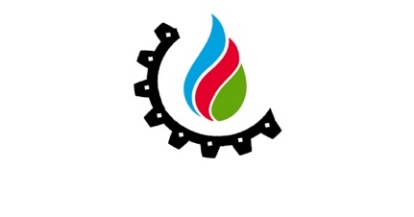 RDUK TİPLİ QAZ TƏZYİQ TƏNZİMLƏYİCİRDUK TYPE GAS PRESSURE REGULATOR                                                                                                                                                   РДУК  РЕГУЛЯТОР ДАВЛЕНИЯ ГАЗАRDUK-2 qaz təzyiq tənzimləyiciləri yüksək və ya orta təzyiqi azaltmaq üçün nəzərdə tutulmuşdur. Tənzimləyici giriş təztiq axınının dəyişikliklərindən asılı olmayaraq, artım zamanı dərhal qaz tədarükünü avtomatik olaraq dayandırır və çıxış təzyiqini verilən həddən aşağı salır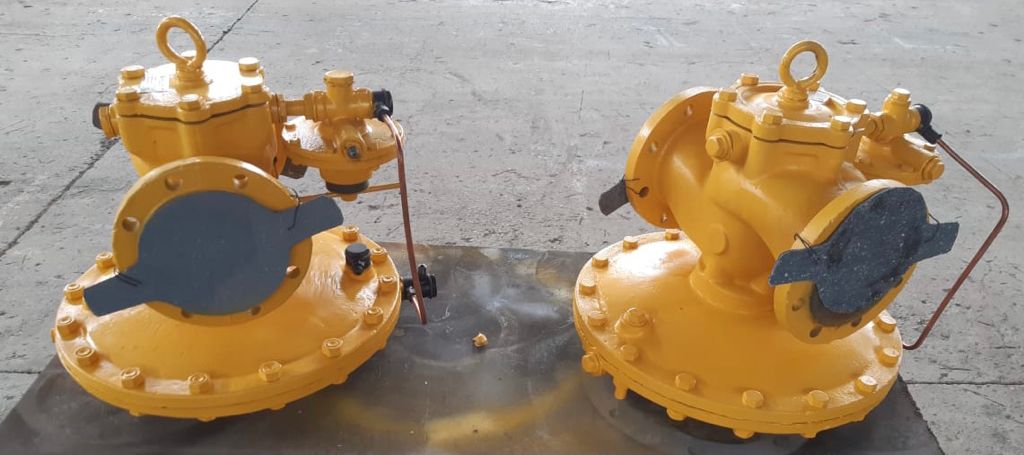 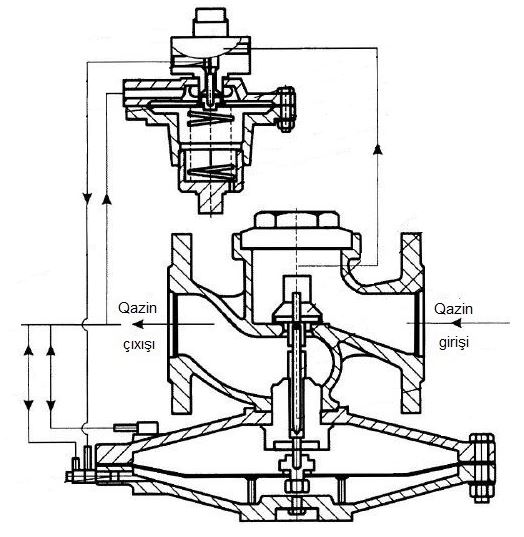 S/SParametrin adiName of the parametrНазвание параметраTənzimləyicinin tipləriTypes of the regulatorТипы регулятораTənzimləyicinin tipləriTypes of the regulatorТипы регулятораTənzimləyicinin tipləriTypes of the regulatorТипы регулятораS/SParametrin adiName of the parametrНазвание параметраRDUK-2N(V)-50RDUK-2N(V)-100RDUK-2N(V)-2001Girişin şərti diametri, Dş,mmConditional inlet diameter, D,mmУсловный диаметр входа, Ду,мм501002002Yəhərin diametri, mmSaddle diameter, mmДиаметр седла, мм25/3550/70105/1403Maksimal qiriş təzyiqi, MPaMaximum inlet pressure, MPaМаксимальное входное давление, MПа1,21,21,24Çıxış təzyiqinin tənzimləmə diapazonu, MPaOutlet pressure setting range, MPaДиапазон настройки выходного давления, МпаRDUK-2N (pilot KN-2)………… 0,0015-0,06RDUK)-2V (pilot KV-2)…………… 0,06-0,6RDUK-2N (pilot KN-2)………… 0,0015-0,06RDUK)-2V (pilot KV-2)…………… 0,06-0,6RDUK-2N (pilot KN-2)………… 0,0015-0,06RDUK)-2V (pilot KV-2)…………… 0,06-0,65Maksimum giriş təzyiqində buraxıcılıq qabiliyyəti, m3/il, az olmayaraqMaximum throughput, m3/hМаксимальная пропускная способность, м3/ч2100-650012000-2450047000-700006Əndazə ölçüləri, mmOverall dimensions, mmГабаритные размеры, мм             -quraşdırma uzunluğu, L, mm           -construction length, mm           -cтроительная длина, мм                        -eni, mm                        -width, mm                        -ширина, мм                                      -hündürlüyü, mm                                      -height, mm                                      -высота, мм2304662783505344186006157117Flanslı birləşmə ГОСТ12820 şərti təzyiq ,MPaFlange connection; conditional pressure, MPaФланцевое соединение ГОСТ12820 условное давление , МПа1,61,61,68Tənzimləyicinin kütləsi, kqМасса регулятора, кгRegulator weight, kg1573282